Games to Understand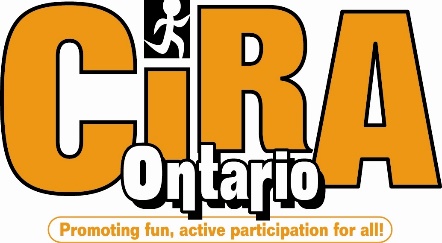 UN Global Sustainable Development Goalshttps://sustainabledevelopment.un.org/?menu=1300Dr. John Bylwww.ciraontario.comReduced poverty--$20 Bill (all of equal value)From Follow the Leader: http://www.ciraontario.com/follow-the-leader$20 billZero hunger—Double Mat Race (not leaving anyone behind)From Follow the Leader: http://www.ciraontario.com/follow-the-leaderTwo hoops per group of sixGood health and well-being--RPS Football (joy of vigorous activity)http://www.ciraontario.com/page/show/2363356-rps-footballOne pool noodle per group of six to eightQuality education--ready set shoot (importance and development of numeracy)http://www.ciraontario.com/readysetshootNo equipmentInclusive and quality learning--five finger fling (importance of inclusivity)http://www.ciraontario.com/fivefingerflinggroupsNo equipmentClean water--swimming regatta with no water (enjoy abundance of clean water)http://www.ciraontario.com/swimmingmedleyNo equipmentAffordable energy--pipes (everyone helping the flow stay constant)http://www.ciraontario.com/gutterballGutters and ballsDecent work--write UN (leading and following)From Follow the Leader: http://www.ciraontario.com/follow-the-leaderPaper, tape, and writing animalsIndustry, innovation and infrastructure--hand cuff (creatively solving the impossible) http://www.ciraontario.com/handcuffRopesReduced inequalities--RPS stretch (different abilities and not being smug about them)http://www.ciraontario.com/rpsstretchNo equipmentSustained cities and communities--RPS four-square (knowing each other)From Why Paper and Scissors Rocks: http://www.ciraontario.com/paper-and-scissors-rockNo equipmentSustainable consumption--cards to 50 (sharing extras)From Counting on Fun: http://www.ciraontario.com/countingonfunSeveral decks of playing cardsClimate action—Icicle tagAdapted from Snow Miser from http://www.ciraontario.com/snowmiser6-10 pool noodlesLife below water—Lobster Tag (appreciate it)http://www.ciraontario.com/lobsterorcrabtagLobster hoopsLife on land-- Simon says active movements (appreciate them)http://www.ciraontario.com/faceoffNo equipmentPeace, justice--grids with RPS tie-breaks (solve problems more simply)https://www.youtube.com/watch?v=2tegDCokYoo&feature=youtu.beFour sponges per group of fivePartnerships--chain tag (together we are better)From Tag, Tag, and More Tag: http://www.ciraontario.com/tagNo equipment